Profesionālo kvalifikāciju apliecinošā dokumenta sērija ____________ Nr._____________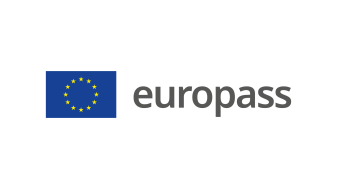 Pielikums profesionālo kvalifikāciju apliecinošam dokumentam(*) Latvija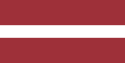 1. Profesionālo kvalifikāciju apliecinošā dokumenta nosaukums(1) Atestāts par arodizglītību Profesionālās kvalifikācijas apliecībaProfesionālā kvalifikācija: Inženierkomunikāciju montētājs(1) oriģinālvalodā2. Profesionālo kvalifikāciju apliecinošā dokumenta nosaukuma tulkojums(2) A certificate of vocational basic education A vocational qualification certificateVocational qualification:  Pipeline worker**, Pipe fitter **, Engineering communications systems fitter*** (2) Ja nepieciešams. Šim tulkojumam nav juridiska statusa.3. Kompetenču raksturojumsInženierkomunikāciju montētājs veic iekšējo inženierkomunikāciju un inženierkomunikāciju pievadu, tai skaitā ūdensapgādes, kanalizācijas, ugunsdzēsības ūdensapgādes, aukstumiekārtu, vēdināšanas un kondicionēšana, gāzes apgādes, siltumapgādes un apkures sistēmu izbūves un ekspluatācijas darbus jaunbūvēs vai novērš nekustamā īpašuma inženierkomunikāciju bojājumus saskaņā ar darba uzdevumu.Apguvis kompetences šādu profesionālo pienākumu un uzdevumu veikšanai:3.1. Darba tiesību, darba aizsardzības un vides aizsardzības prasību pārzināšana un ievērošana:  ievērot darba kārtību, darba aizsardzības prasības un instrukcijas;  ievērot ugunsdrošības un elektrodrošības prasības;  nelaimes gadījumā rīkoties un sniegt pirmo palīdzību.  ievērot vides aizsardzības prasības. 3.2. Būvniecības projekta dokumentācijas izprašana:  lasīt projekta dokumentāciju;  apzināt veicamo darbu secību;  noteikt darba apjomus. 3.3. Montāžas darbu un materiālu izmantošanas plānošana:  izvērtēt esošo situāciju darba vietā;  izprast darba uzdevumu;  saplānot nepieciešamos materiālus un instrumentus individuālā darba veikšanai. 3.4. Inženierkomunikāciju montāžas darbu tehnoloģisko procesu pārzināšana un ievērošana:  veikt sanitārtehnikas, inženierkomunikāciju un to iekārtu montāžas darbus;  ievērot atsevišķu inženierkomunikāciju veidu, materiālu specifiskās prasības un tehniskos noteikumus;  pielietot un uzturēt izmantojamos darba rīkus atbilstošā tehniskā stāvoklī;  veikt individuālo inženierkomunikāciju montāžas darbu kvalitātes kontroli.3.5. Inženierkomunikāciju sistēmu ekspluatācija un remonts:  lasīt izpilddokumentāciju un ekspluatācijas instrukcijas;  veikt atsevišķo inženierkomunikāciju sistēmu ekspluatāciju un paveikto darbu kontroli;  veikt atsevišķo inženierkomunikāciju sistēmu elementu remonta darbus un to kvalitātes kontroli.Papildu kompetences:<<Aizpilda izglītības iestāde>>;...;...;...4. Nodarbinātības iespējas atbilstoši profesionālajai kvalifikācijai(3)Strādāt uzņēmumos, kas nodarbojas ar inženierkomunikāciju izbūves, ekspluatācijas, uzturēšanas un remonta darbiem, vai kā pašnodarbināta persona, vai individuālais komersants.(3) Ja iespējams5. Profesionālo kvalifikāciju apliecinošā dokumenta raksturojums5. Profesionālo kvalifikāciju apliecinošā dokumenta raksturojumsProfesionālo kvalifikāciju apliecinošo dokumentu izsniegušās iestādes nosaukums un statussValsts iestāde, kas nodrošina profesionālo kvalifikāciju apliecinošā dokumenta atzīšanu<<Dokumenta izsniedzēja pilns nosaukums, adrese, tālruņa Nr., tīmekļa vietnes adrese; elektroniskā pasta adrese. Izsniedzēja juridiskais statuss>>Latvijas Republikas Izglītības un zinātnes ministrija, tīmekļa vietne: www.izm.gov.lv Profesionālo kvalifikāciju apliecinošā dokumenta līmenis(valsts vai starptautisks)Vērtējumu skala/Vērtējums, kas apliecina prasību izpildiValsts atzīts dokuments, atbilst trešajam Latvijas kvalifikāciju ietvarstruktūras līmenim (3. LKI) un trešajam Eiropas kvalifikāciju ietvarstruktūras līmenim (3. EKI).Profesionālās kvalifikācijas eksāmenā saņemtais vērtējums ne zemāk par "viduvēji – 5"(vērtēšanā izmanto 10 ballu vērtējuma skalu).Pieejamība nākamajam izglītības līmenimStarptautiskie līgumi vai vienošanāsAtestāts par arodizglītību vai vidējo izglītību dod iespēju turpināt izglītību 4. LKI/4. EKI līmenī.<<Ja attiecināms. Aizpilda izglītības iestāde, gadījumā, ja noslēgtie starptautiskie līgumi vai vienošanās paredz papildu sertifikātu izsniegšanu. Ja nav attiecināms, komentāru dzēst>>Juridiskais pamatsJuridiskais pamatsProfesionālās izglītības likums (6. pants).Profesionālās izglītības likums (6. pants).6. Profesionālo kvalifikāciju apliecinošā dokumenta iegūšanas veids6. Profesionālo kvalifikāciju apliecinošā dokumenta iegūšanas veids6. Profesionālo kvalifikāciju apliecinošā dokumenta iegūšanas veids6. Profesionālo kvalifikāciju apliecinošā dokumenta iegūšanas veids Formālā izglītība: Klātiene Klātiene (darba vidē balstītas mācības) Neklātiene Formālā izglītība: Klātiene Klātiene (darba vidē balstītas mācības) Neklātiene Ārpus formālās izglītības sistēmas apgūtā izglītība Ārpus formālās izglītības sistēmas apgūtā izglītībaKopējais mācību ilgums**** (stundas/gadi) _______________Kopējais mācību ilgums**** (stundas/gadi) _______________Kopējais mācību ilgums**** (stundas/gadi) _______________Kopējais mācību ilgums**** (stundas/gadi) _______________A: Iegūtās profesionālās izglītības aprakstsB: Procentos no visas (100%) programmas B: Procentos no visas (100%) programmas C: Ilgums (stundas/nedēļas)Izglītības programmas daļa, kas apgūta izglītības iestādē<<Ieraksta izglītības programmas apjomu (%), kas apgūts izglītības iestādes mācību telpās>><<Ieraksta izglītības programmas apjomu (%), kas apgūts izglītības iestādes mācību telpās>><<Ieraksta izglītības programmas apjomu (stundās vai mācību nedēļās), kas apgūts izglītības iestādes mācību telpās>>Izglītības programmas daļa, kas apgūta praksē darba vietā, t.sk. darba vidē balstītās mācībās<<Ieraksta izglītības programmas apjomu (%), kas apgūts ārpus izglītības iestādes mācību telpām,t.i. praktiskās mācības uzņēmumā/-os, mācību praksē darba vietā, darba vidē balstītas mācības>><<Ieraksta izglītības programmas apjomu (%), kas apgūts ārpus izglītības iestādes mācību telpām,t.i. praktiskās mācības uzņēmumā/-os, mācību praksē darba vietā, darba vidē balstītas mācības>><<Ieraksta izglītības programmas apjomu (stundās vai mācību nedēļās), kas apgūts ārpus izglītības iestādes mācību telpām,t.i. praktiskās mācības uzņēmumā/-os, mācību praksē darba vietā, darba vidē balstītas>>**** Attiecināms uz formālajā ceļā iegūto izglītību.Papildu informācija pieejama:www.izm.gov.lvhttps://visc.gov.lv/profizglitiba/stand_saraksts_mk_not_626.shtmlNacionālais informācijas centrs:Latvijas Nacionālais Europass centrs, http://www.europass.lv/**** Attiecināms uz formālajā ceļā iegūto izglītību.Papildu informācija pieejama:www.izm.gov.lvhttps://visc.gov.lv/profizglitiba/stand_saraksts_mk_not_626.shtmlNacionālais informācijas centrs:Latvijas Nacionālais Europass centrs, http://www.europass.lv/**** Attiecināms uz formālajā ceļā iegūto izglītību.Papildu informācija pieejama:www.izm.gov.lvhttps://visc.gov.lv/profizglitiba/stand_saraksts_mk_not_626.shtmlNacionālais informācijas centrs:Latvijas Nacionālais Europass centrs, http://www.europass.lv/**** Attiecināms uz formālajā ceļā iegūto izglītību.Papildu informācija pieejama:www.izm.gov.lvhttps://visc.gov.lv/profizglitiba/stand_saraksts_mk_not_626.shtmlNacionālais informācijas centrs:Latvijas Nacionālais Europass centrs, http://www.europass.lv/